URNIK ZA PROGRAM NIPO (60 UR)ANGLEŠČINA – VMESNA RAVEN 1; lokacija FURS Nova Gorica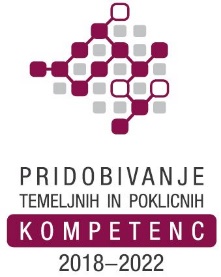 Predavanja potekajo ob ponedeljkih in petkih po 2 oz. 3 šolske ure.Lokacija: Zveza svobodnih sindikatov Slovenije, Ulica Gradnikove brigade 2, 5000 Nova Gorica.Program je brezplačen za udeležence v projektu: »Pridobivanje temeljnih in poklicnih kompetenc od 2018 do 2022«.Zap. št. srečanjaDAN V TEDNUDATUMURAPONEDELJEK6. 1. 202015.00 – 16.302PETEK10. 1. 202013.00 – 14.302PONEDELJEK13. 1. 202015.00 – 16.302PETEK17. 1. 202013.00 – 14.3025.PONEDELJEK20. 1. 202015.00 – 16.3026.PETEK24. 1. 202013.00 – 14.3027.PONEDELJEK27. 1. 202015.00 – 16.3028.PETEK31. 1. 202013.00 – 14.3029.PONEDELJEK3. 2. 202015.00 – 16.30210. PETEK7. 2. 202013.00 – 14.30211. PONEDELJEK10. 2. 202015.00 – 16.30212.PETEK14. 2. 202013.00 – 14.30213.PONEDELJEK24. 2. 202015.00 – 16.30214.PETEK28. 2. 202013.00 – 14.30215.PONEDELJEK2. 3. 202015.00 – 16.30216.PETEK6. 3. 202013.00 – 14.30217.PONEDELJEK9. 3. 202015.00 – 16.30218.PONEDELJEK18. 5. 202015.00 – 17.15319.PETEK22. 5. 202013.00 – 15.15320.PONEDELJEK25. 5. 202015.00 – 17.15321. PETEK29. 5. 202013.00 – 15.15322. PONEDELJEK1. 6. 202015.00 – 17.15323. PETEK5. 6. 202013.00 – 15.15324. PONEDELJEK8. 6. 202015.00 – 17.15325. PETEK12. 6. 202013.00 – 15.15326.PETEK19. 6. 202013.00 – 14. 302